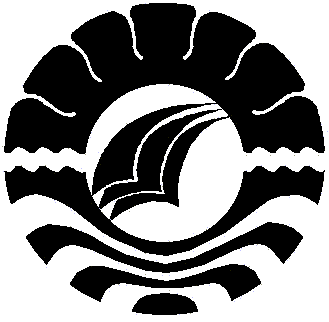 S K R I P S IPENGARUH PENERAPAN BIMBINGAN KELOMPOK BERBASIS BUDAYA SIRI NA PACCE TERHADAP PERILAKU AGRESIF SISWA DI SMA NEGERI 1 BISSAPPU KABUPATEN BANTAENGH A D R A W IJURUSAN PSIKOLOGI PENDIDIKAN DAN BIMBINGANFAKULTAS ILMU PENDIDIKANUNIVERSITAS NEGERI MAKASSAR2013PENGARUH PENERAPAN BIMBINGAN KELOMPOK BERBASIS BUDAYA SIRI NA PACCE TERHADAP PERILAKU AGRESIF SISWA DI SMA NEGERI 1 BISSAPPU KABUPATEN BANTAENGS K R I P S IDiajukan Kepada Fakultas Ilmu Pendidikan Universitas Negeri Makassar Untuk Memenuhi Sebagian Persyaratan MemperolehGelar Sarjana Pendidikan (S.Pd)OlehH A D R A W I084404057JURUSAN PSIKOLOGI PENDIDIKAN DAN BIMBINGANFAKULTAS ILMU PENDIDIKANUNIVERSITAS NEGERI MAKASSAR2013